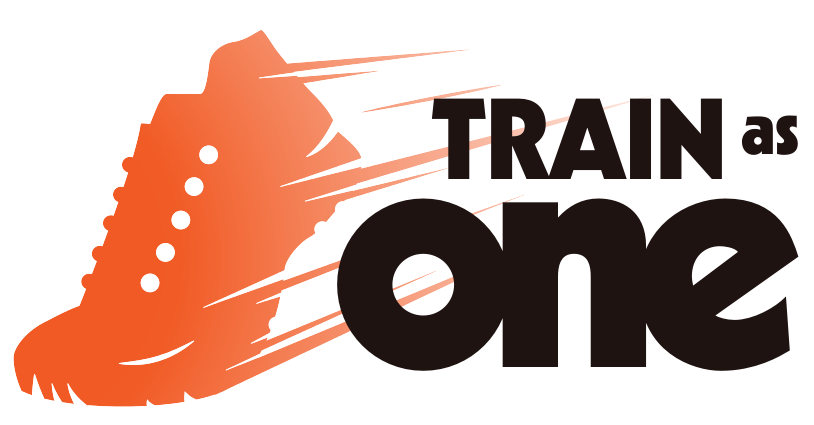 1.2.3.Thanks for taking the time to fill in the TAO team application.
Please return forms to natalie.white@trainasone.com